RaP – Igriva joga za otrokeTorek, 12. 5. 2020, 6. šolska uraIzvajalka: Anja JanežŽIVJO, UČENCI!Prejšnji teden smo barvali mandale, danes pa bomo mandalo izdelali kar sami.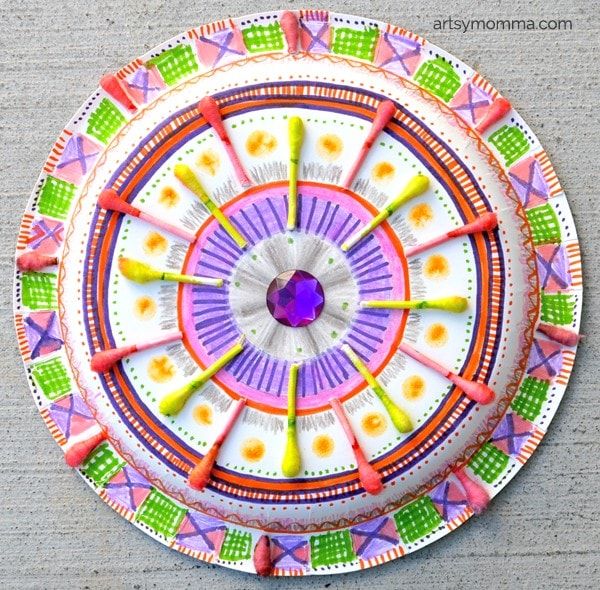 Material:Papirnati krožnikPalčke za ušesaFlomastri, barvice, voščenkeLepiloBleščice, okrasni kamenčki, itd.Navodila za izdelavo:Na papirnat krožnik (če ga nimaš, lahko izrežeš krog iz kartona) začni risati vzorce iz notranjosti kroga navzven. Uporabi domišljijo in različne barve. Rišeš lahko s flomastri, voščenkami, barvicami, vodenimi barvicami…. Palčke za ušesa pobarvaj in jih nalepi na mandalo. Nalepi tudi okrasne kamenčke, posuj z bleščicami, naj bo čim bolj pisano.V izdelavo vključi tudi starše in brate/ sestre, naj ustvarja cela družina ŽELIM TI VELIKO ZABAVE!